Publicado en  el 11/11/2016 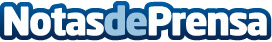 La edición de invierno de la pasarela 080 Barcelona Fashion se celebrará en el Teatre Nacional de CatalunyaDel 30 de enero al 3 de febrero del 2017, el Teatre Nacional de Catalunya (TNC) acogerá la 19 edición de la pasarela 080 donde creadores y marcas presentarán sus nuevas coleccionesDatos de contacto:Nota de prensa publicada en: https://www.notasdeprensa.es/la-edicion-de-invierno-de-la-pasarela-080 Categorias: Interiorismo Moda Sociedad Cataluña http://www.notasdeprensa.es